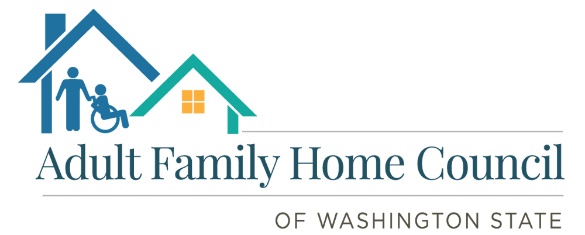 Adult Family Home Visitor LogDateVisitor’s NameVisitor Phone Number and/or EmailRecent Travel?Body TempTime InTime OutPurpose of visit (write initials of resident if visiting a resident)